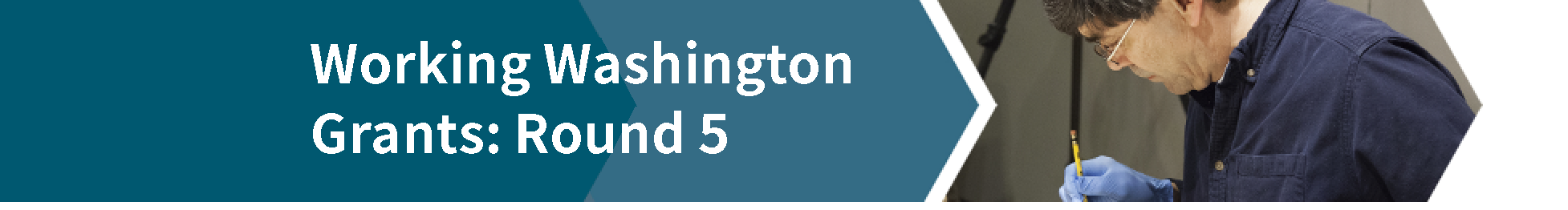 尊敬的[NAME]：商务部与ArtsWA就一项新的资助机会进行合作，以支持在新冠肺炎影响下遇到困难的企业。Working Washington Grants: Round 5计划向小企业和非营利组织提供疫情救助资金。在本轮补助中，部分可用资金将拨备给特定的目标团体或行业：60%面向艺术、文化遗产和科学行业，包括运营现场娱乐场所的行业40%面向其他行业，包括酒店、健身和个人服务申请将于8月17日开放。提交申请的截止日期为 9 月 9 日。了解更多信息并申请：commercegrants.com谁有资格？本补助针对受疫情影响的华盛顿小企业和组织。申请需符合以下条件：是有效的营利性或非营利性企业或组织拥有UBI或EIN号码位于华盛顿州能表明存在疫情造成的经济困难在2021年1月1日之前就已经运营2019年没有报告超过500万美元的收入2019年或2020年的收入至少为1万美元至少51%的收入在华盛顿州产生拥有非政府收费或税收的必要业务成本/费用。这些相同的成本/费用不能由其他私营企业或政府项目支付没有永久关闭，或不打算在2022年永久关闭遵守所有新冠肺炎卫生要求你只能为一个企业或组织申请。如果你有多个对象，请为最大或受影响最大的企业或组织申请。申请人重要通知联邦政府不再使用DUNS（数据通用号码系统），转为使用UEI（唯一实体标识符）。从2022年4月起，联邦资金补助的接收者需拥有UEI（取代DUNS号码）。你可以在没有UEI的情况下申请补助金，但在你提供UEI之前无法接收资金。如果你还没有UEI，你可以现在申请。如需阅读关于UEI的常见问题，请点击这里。了解更多信息并申请：commercegrants.com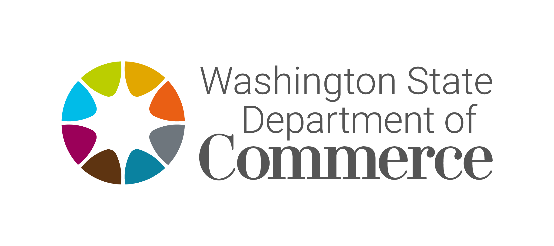 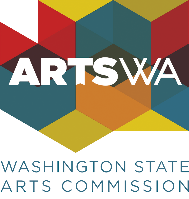 